ОЛИМПИАДНЫЕ ЗАДАНИЯ I ТУРАБИОЛОГИЯ9 класс1. Выбери верное утверждениеА. симбиоз между фотосинтезирующими организмами невозможен в виду физиологической нелогичностиБ. фотосинтез у цианобактерий заключается в формировании углеводов и кислородаВ. молоко водных млекопитающих содержит меньше жира, чем у наземных Г. у клещей наблюдается развитие с превращениемД.  хитин – вещество, характерное для членистоногих и бактерийЕ. фотосинтез у глубоководных водорослей осуществляется за счет каротиноидов2. Клетки каких организмов не характерны для слоевища лишайника?А. мицелия гриба Б. зеленых водорослей В. бурых водорослей         Д. цианобактерий3. Из утверждений найди верные:1. Обязательным условием образования хлорофилла у растений является свет. 2. Хлорофиллы разных групп встречаются у представителей всех отделов водорослей. 3. Споры водорослей могут образоваться путем митоза, но иногда формируются мейозом. 4. У морской капусты хлоропласты одеты двумя мембранами 5. В результате мейоза у водорослей всегда образуются гаметы. 6. В цикле развития хламидомонады преобладает гаплоидное поколение гаметофит. 7. У водорослей может доминировать гаплоидное или диплоидное поколение, гаметофит их всегда гаплоиден.4. Выбери принцип, по которому скомпонованы эти пары организмов и отметь пару, не «вписывающуюся» в перечислениеА. заразиха подсолнечниковая и повилика бокальчатаяБ. трутовик серно-желтый и аспергилл черныйВ. дождевой червь и дыбкастепнаяГ. таежный клещ и бычий цепень5. К изображенному на рисунке растению подходит такая характеристика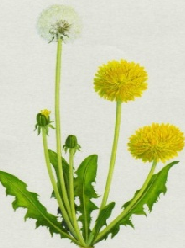 А. корзинки представлены ложно-язычковыми цветками, листья изрезанныеБ. листорасположение розеточное, корзинка с ложноязычковыми цветкамиВ. корзинка представлена язычковыми цветками, семянка с волоскамиГ. корзинка представлена трубчатыми цветками, органы содержат млечный сок6. Установи принцип, по которому объединены пары и убери лишнюю паруА. взрослое растение папоротника и заросток	Б. взрослое растение у лотрикса и его зиготаВ. спорогон со спорами и взрослое растение мхаГ. взрослое растение шиповника и зародышевый мешок7. Укажи мишень действия паразитического гриба злаков, вызывающего у человека болезнь «антонов огонь»А. гладкомышечная ткань   Б. нервная система   В. кожные покровы Г. слизистая желудка8. Опыт с удалением коры у древесного стебля позволяет продемонстрировать:А. передвижение органических веществ по определенной части стебля;Б. передвижение минеральных веществ по определенной части стебля;В. ту часть стебля, за счет которой идет активное утолщение органа;Г. участок стебля с верхушечным ростом органа.9. К какому классу относится животное, экспериментальное изучение которого привело Сеченова к открытию явления торможения в центральной нервной системе?А. насекомые Б. амфибии В. рептилии Г. млекопитающие Д. птицы   Е. паукообразные10. Найдите ошибки в приведенном тексте о хордовых животных. Укажите номера предложений, в которых допущены ошибки, исправьте их: «1. Хордовые имеют внутренний скелет. 2. Хорда – плотный, упругий стержень, идущий от головы до хвоста, сохраняется у всех представителей хордовых в течение всей жизни. 3. Центральная нервная система имеет вид трубки и располагается на брюшной стороне тела, как у членистоногих и кольчатых червей. 4. Кровеносная система незамкнутого типа, находится на спинной стороне тела. 5. Тип Хордовые включает три подтипа: Оболочники (Личиночно-хордовые), Бесчерепные и Черепные (Позвоночные).»11. К каким, соответственно, типу и классу относится это животное?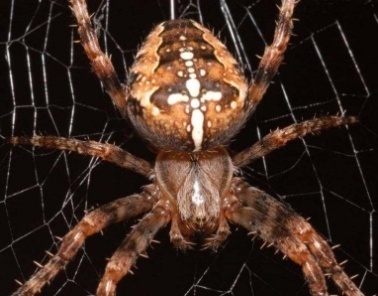 А. Паукообразные, членистоногие              Б. Насекомые, членистоногие  В. Членистоногие, насекомые                      Г. Иглокожие, моллюски  Членистоногие, паукообразные Плоские черви, ресничные черви12. Какую функцию выполняет в растительном организме ситовидная трубка? (найди самый точный ответ)А. вертикальный транспорт веществ       Б. восходящий ток воды и минеральных веществВ. нисходящий ток органических веществ            Г. вертикальный транспорт органикиД. радиальный транспорт органических веществ       Е. транспорт гормонов и углеводов13. Установите последовательность стадий развития печеночного сосальщика в окончательном и, затем, в промежуточном хозяине:А. личинки внедряются в печень и в желчных ходах развиваются во взрослые особиБ. личинки попадают в моллюска (малого прудовика)В. из яиц в воде выходят подвижные личинкиГ. личинки оседают на прибрежной растительностиД. личинки покидают тело прудовика и плавают в водоемеЕ. после оплодотворения взрослые особи образуют яйца, которые с фекалиями могут попасть в водуЖ. с некипяченой прудовой водой или с овощами с фруктами, вымытыми в этой воде, личинки могут попасть в кишечник человека14. Какие из этих растений опыляются насекомыми?А. молочай Б. рожь В. акация  Г. рогоз Д. осока Е. тростник  Ж. ива15. Какая особенность для слюны человека не характерна?А. содержит воду и   минеральные соли Б. содержит слизистый белок муцин и лизоцим       В. выделяется крупными слюнными железами    Г. содержит липазу, расщепляющую жиры        Д. имеет кислотность 5,8-7,3     Е. содержит амилазуи мальтазуЖ. выделяется мелкими слюнными железами слизистой ротовой полости